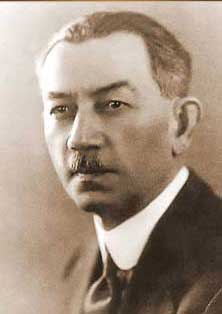                                  Милан Ракић    Рођен је 30. септембра 1876. године у Београду. Завршио је права у Паризу. По повратку са студија ступио је у дипломатску службу, у којој је био скоро до смрти као посланик наше државе у иностранству. Ракић се својим првим песмама јавио у „Српском књижевном гласнику” 1902. Написао је мало, свега око педесет песама и доста рано је престао да пише. Његове малобројне песме одликују се највишим уметничким особинама и представљају врхунац у изражају оне песничке школе коју је основао Војислав Илић. Поред Шантића и Дучића, Ракић је трећи велики српски песник тога времена.Његов језик је беспрекорно чист и крепак, реченица кристално јасна. „У погледу технике, казао је Скерлић, то је последња реч уметничког савршенства у српској поезији“.Са Шантићем, Ракић је најуспешније обновио нашу родољубиву поезију, на сасвим оригиналан начин, без позе и шовинизма.Умро је у Загребу 30. јуна 1938. године.Милан Ракић - ПесмеМилан Ракић | ПОВРШНИ УТИСЦИМилан Ракић | ПЕСНИКУМилан Ракић | КАО БАЈКАМилан Ракић‎ | ТУГАМилан Ракић‎ | СИМОНИДА      2.септембар ДОБРО ДОШЛИ ЂАЦИ ПРВАЦИ!!!Свечани пријем ђака првака и први  ДАН ШКОЛЕ "Добро дошли наши нови ђаци"рекоше њихове учитељице.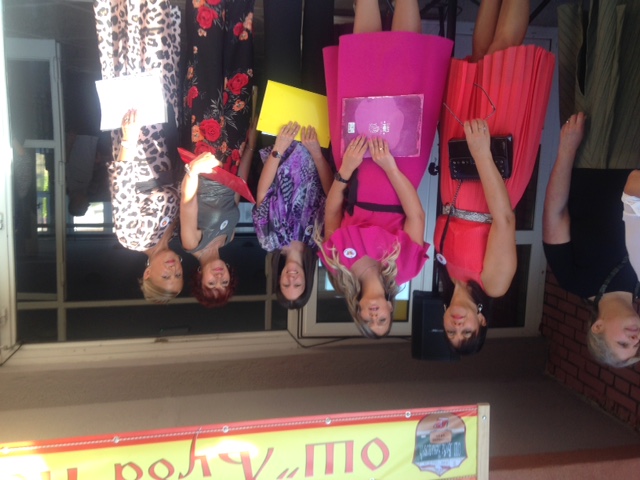 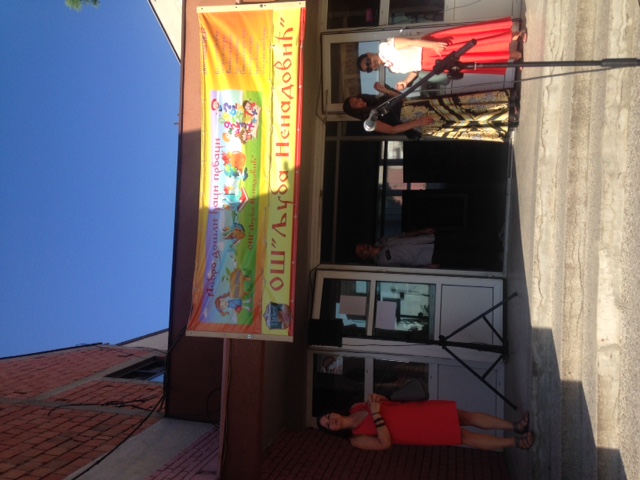 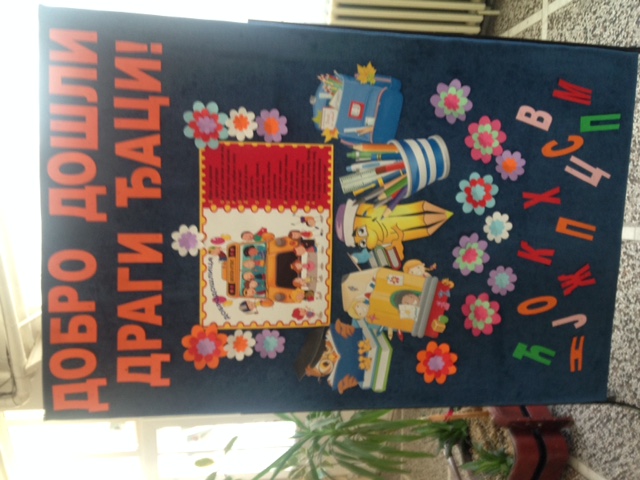 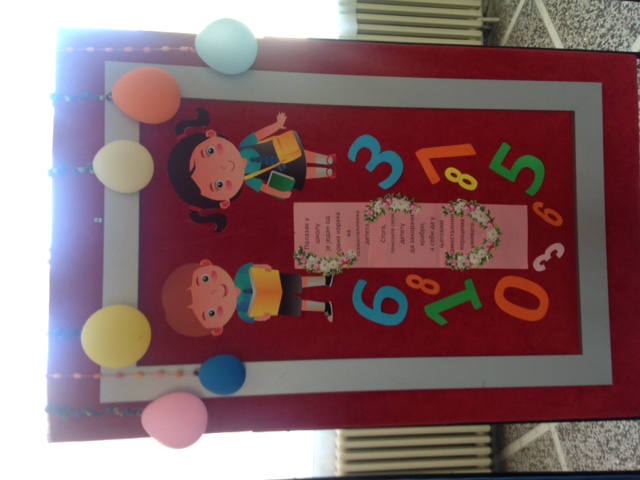 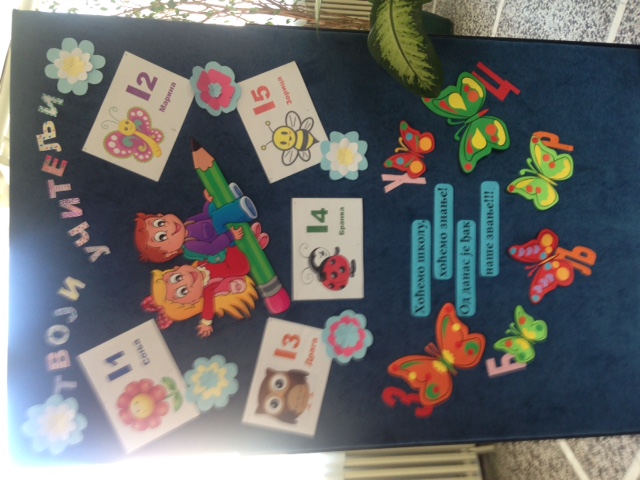 Директор је такође поздравио нашеНОВЕ ЂАКЕ 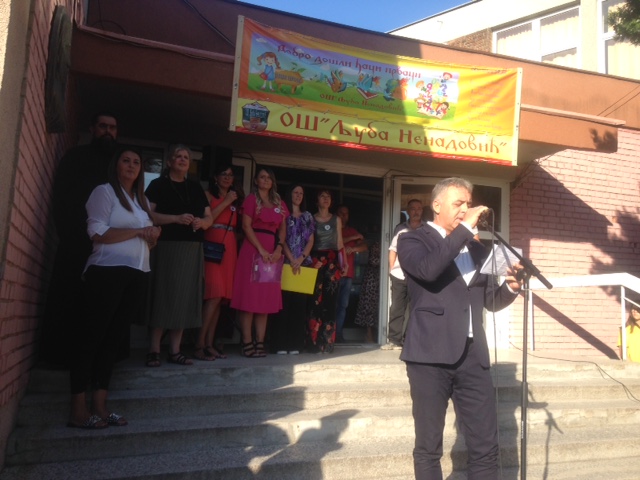 А ђаци су били нестрпљиви да уђу у школу...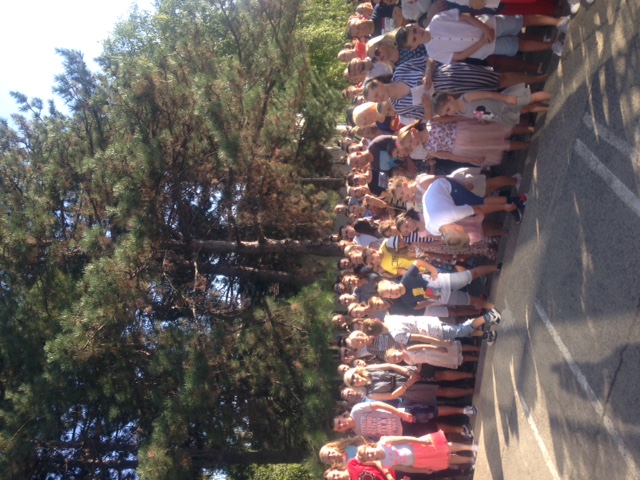 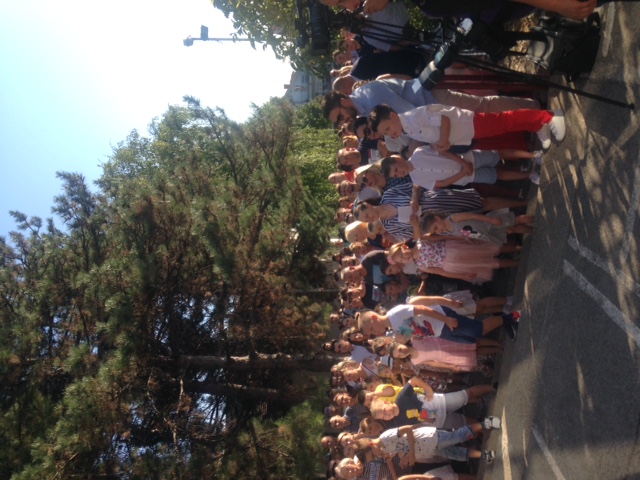 Ево и ПРВОГ  ЈЕДАН  и њихове учутељицеСоње Анђелковић Радосављевић!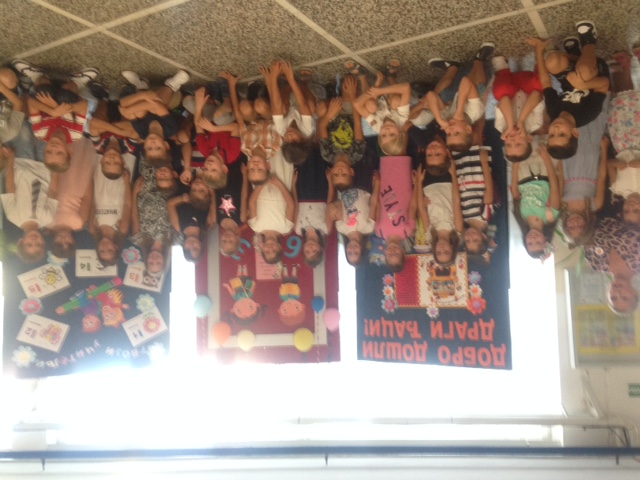 А у овој учионици ће они учити...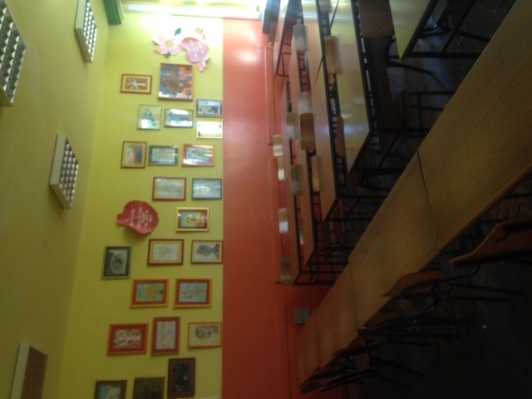 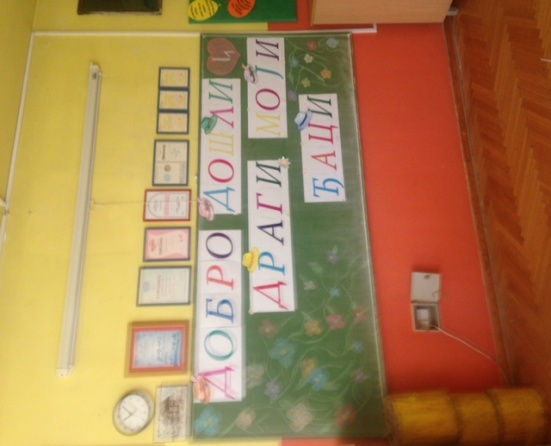 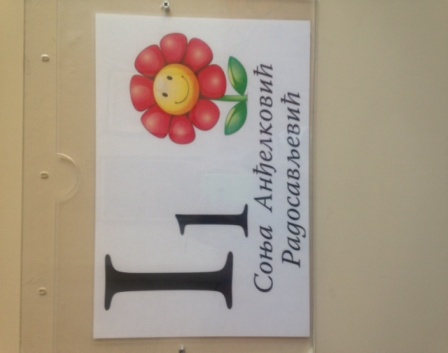 Сада је на реду ПРВО  ДВА  и њихова учитељица Марина  Вучетић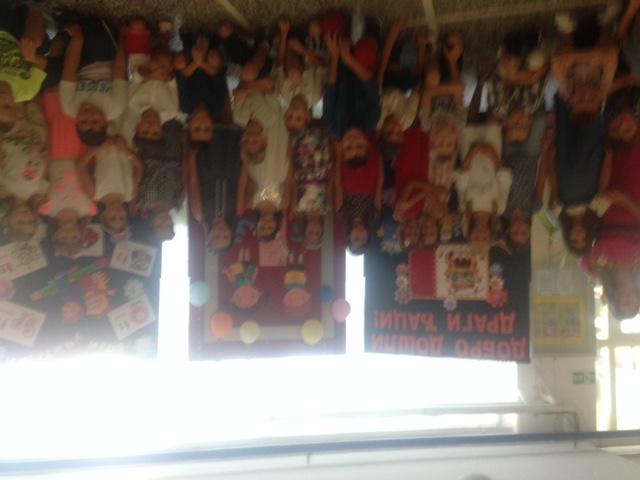 А у овој учионици ће 1/2  учити...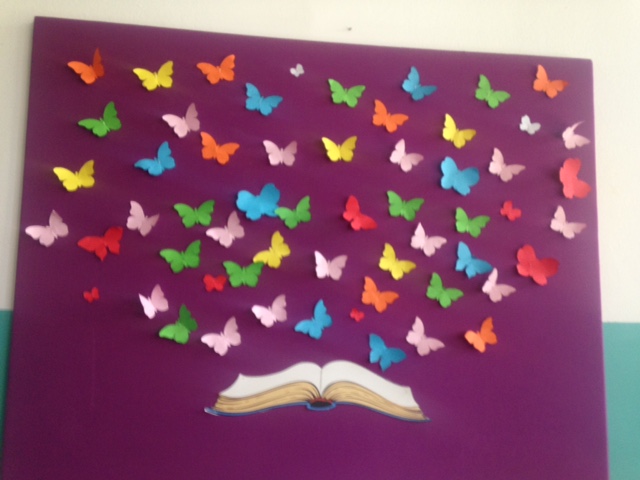 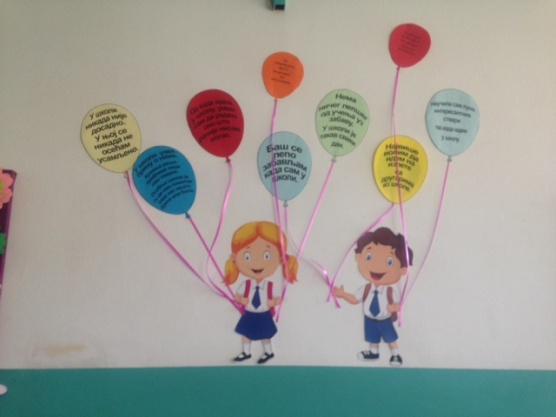 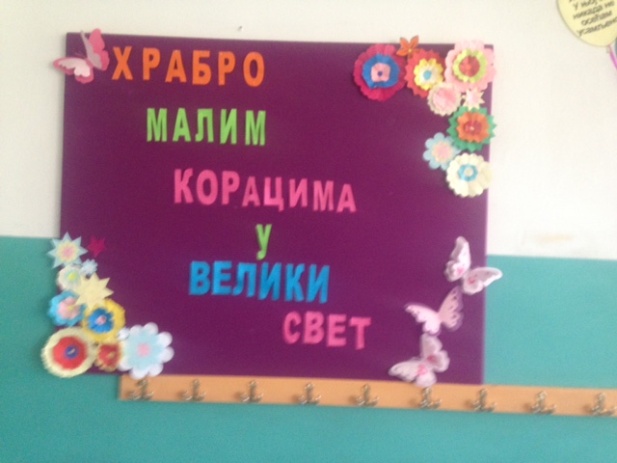 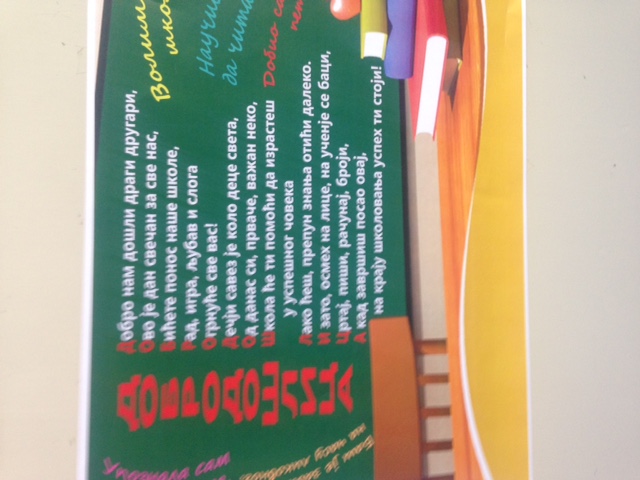 Сада је на реду ПРВО  ТРИ  и њихова учитељица Драга 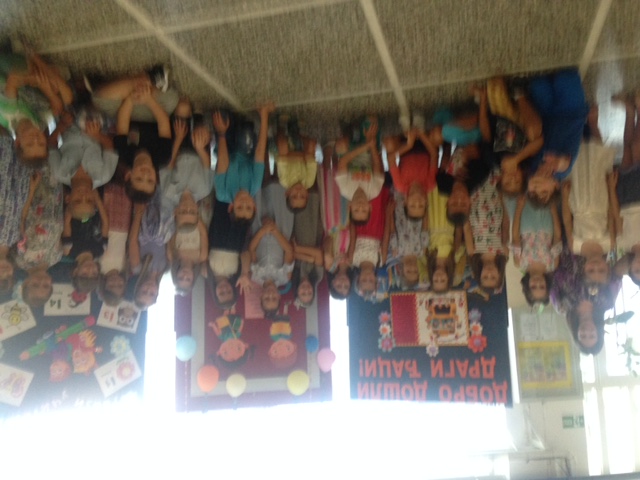 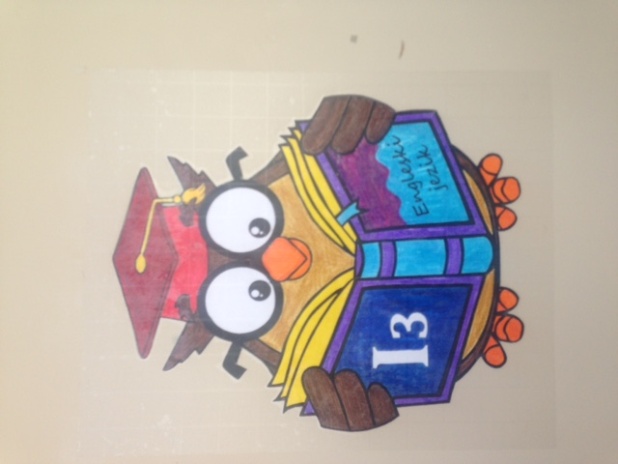 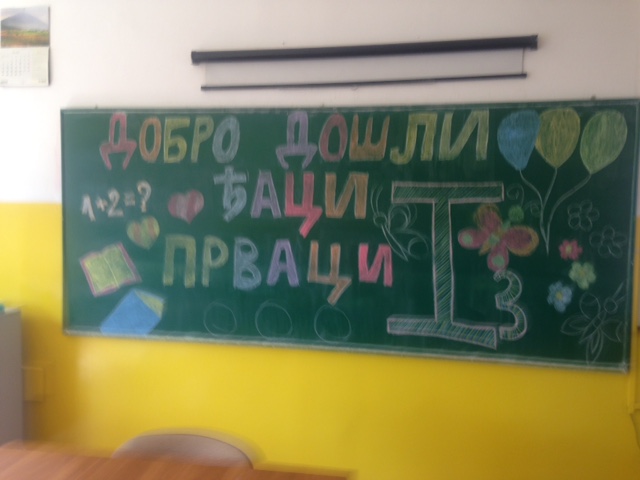 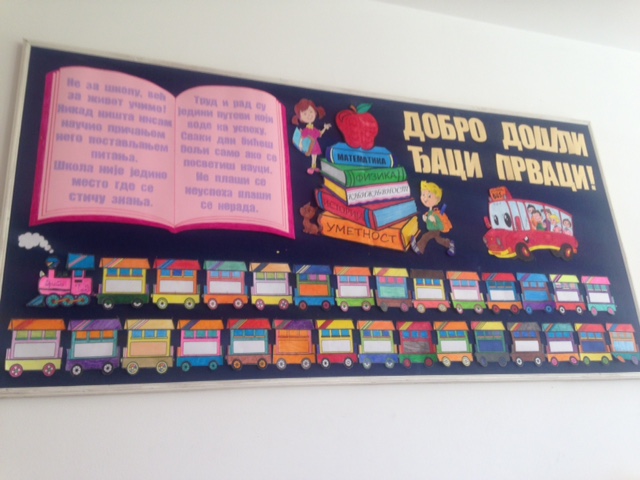 На ред долази ПРВО  ЧЕТИРИ и њихова учитељицаБранка Митић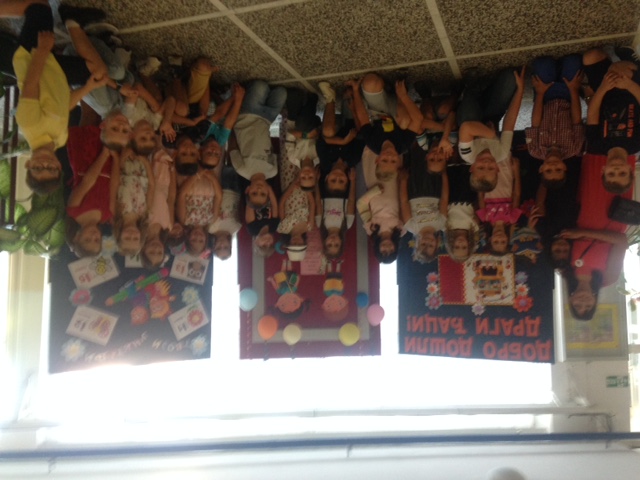 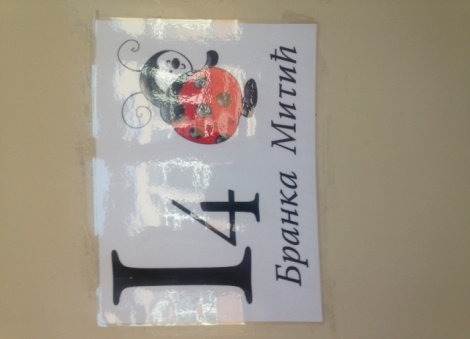 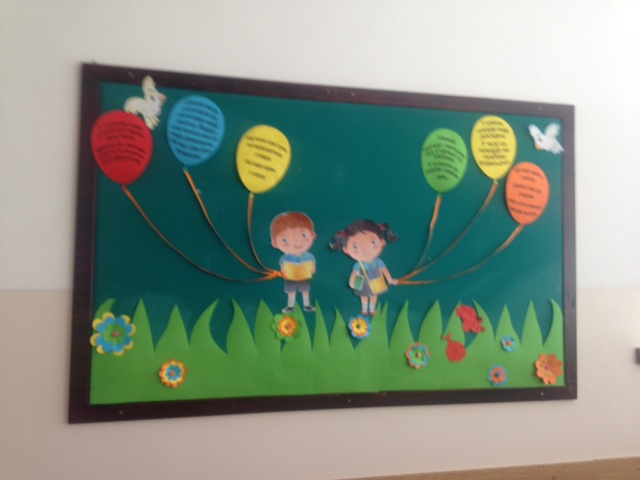 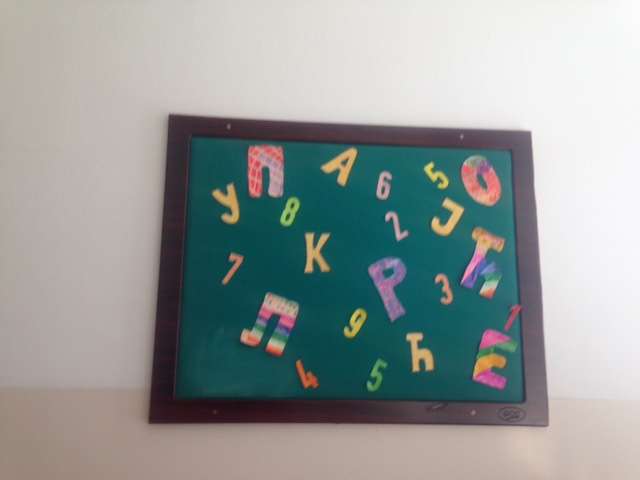 Имамо још једно одељење првака а то је ПРВО ПЕТ и њихова учитељицаЗорица Жарковић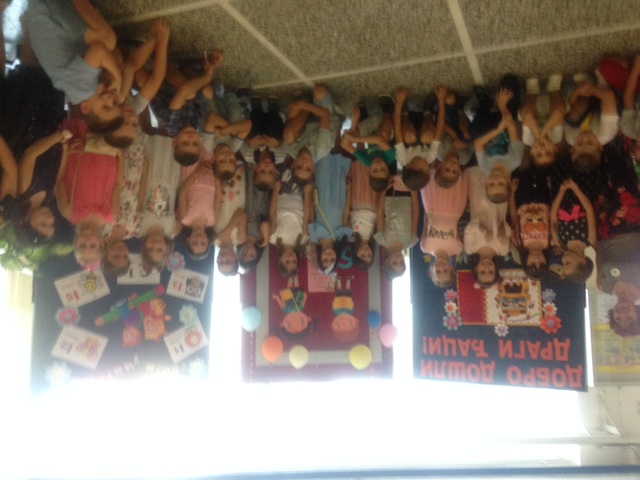 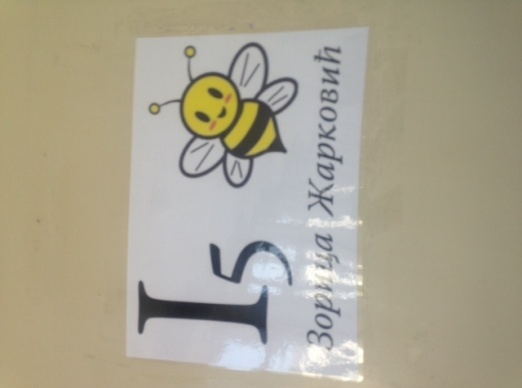 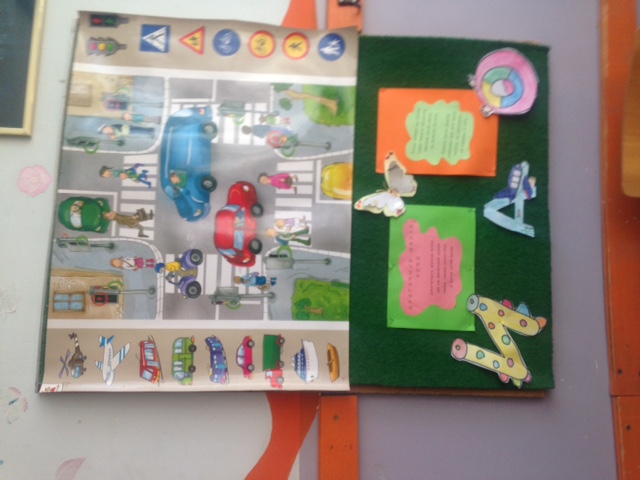 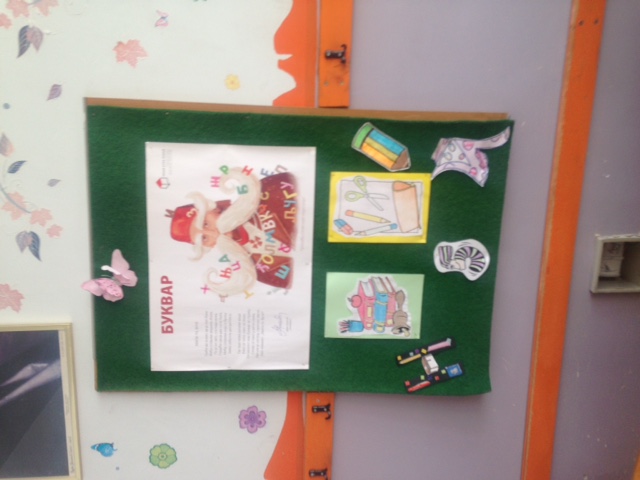 27.септембар Дан школеобележимо овај датум под слоганом:Прошетајте Чика Љубином улицом..А можете видети:Сала хероја...  место догађања - зборница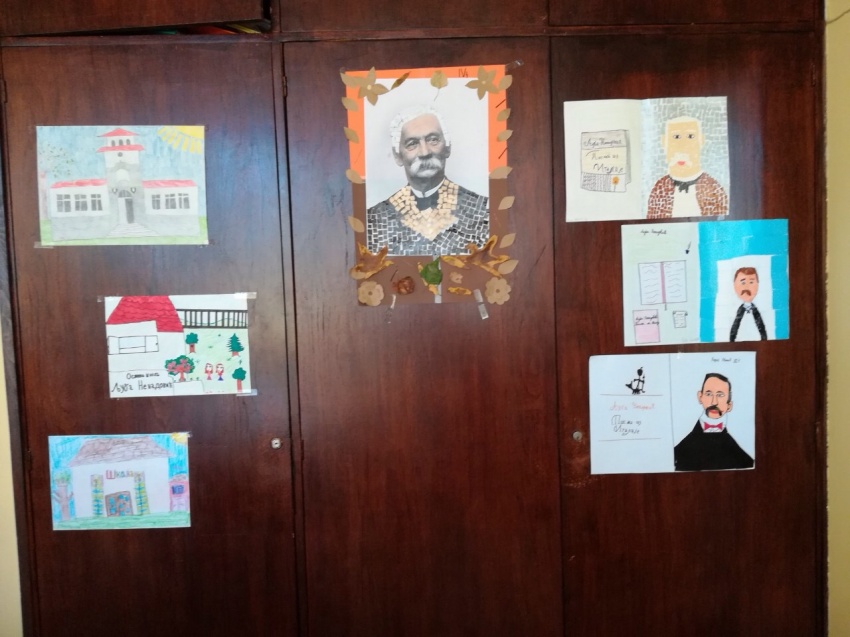 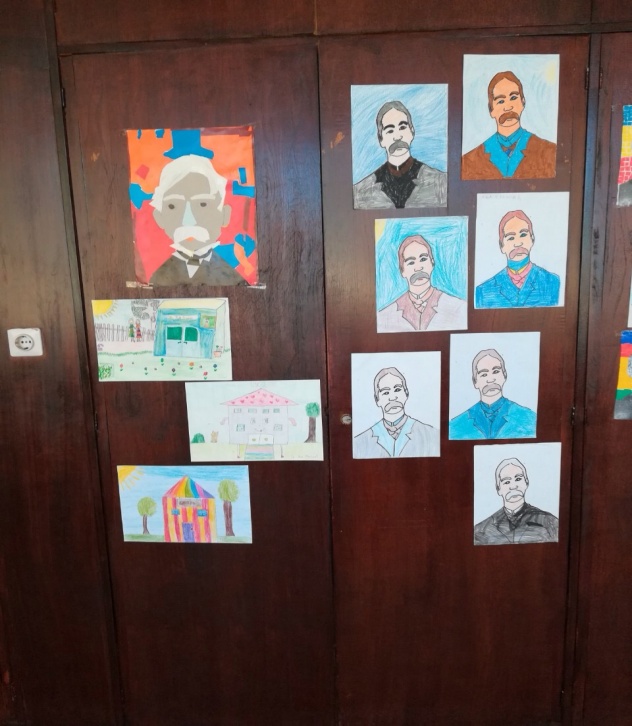 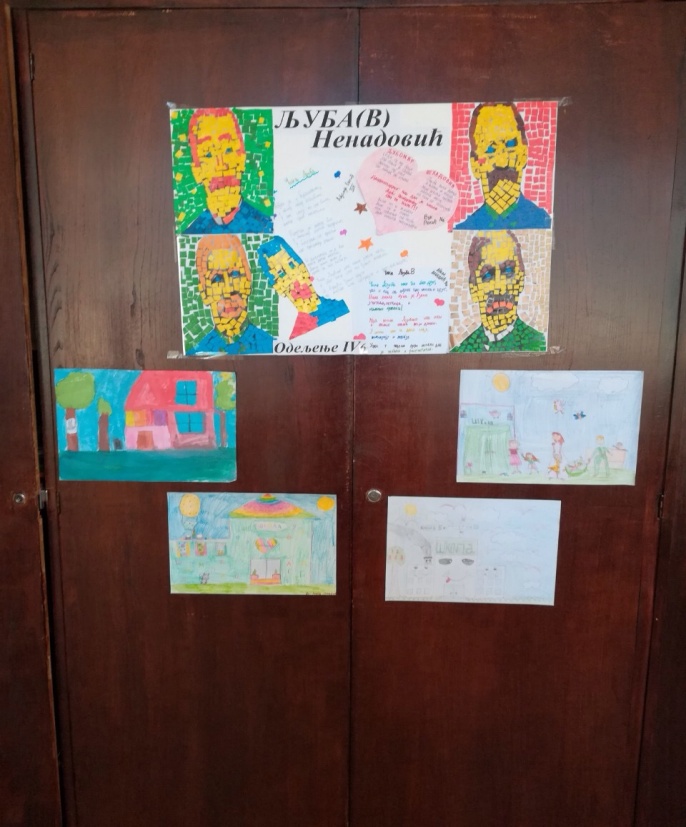 "Код чика Љубе",здрава храна ....место догађања-хол поред кухиње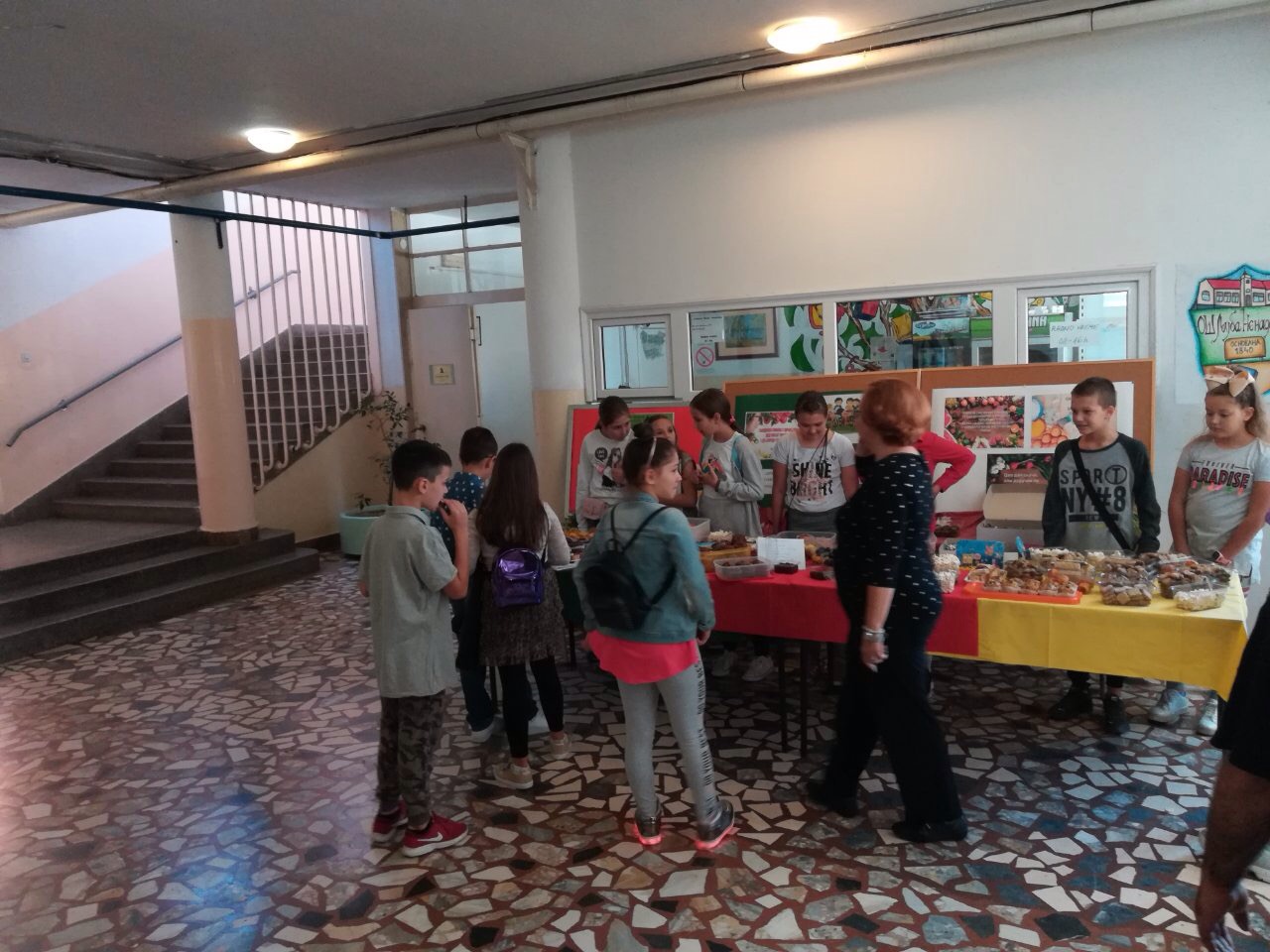 Булевар уметности* историјски кутак*изложба ликовних радова*Чика Љубина новинарница*рукотворине најмлађих*литерарци у акцији са пером у руциместо догађања - централни хол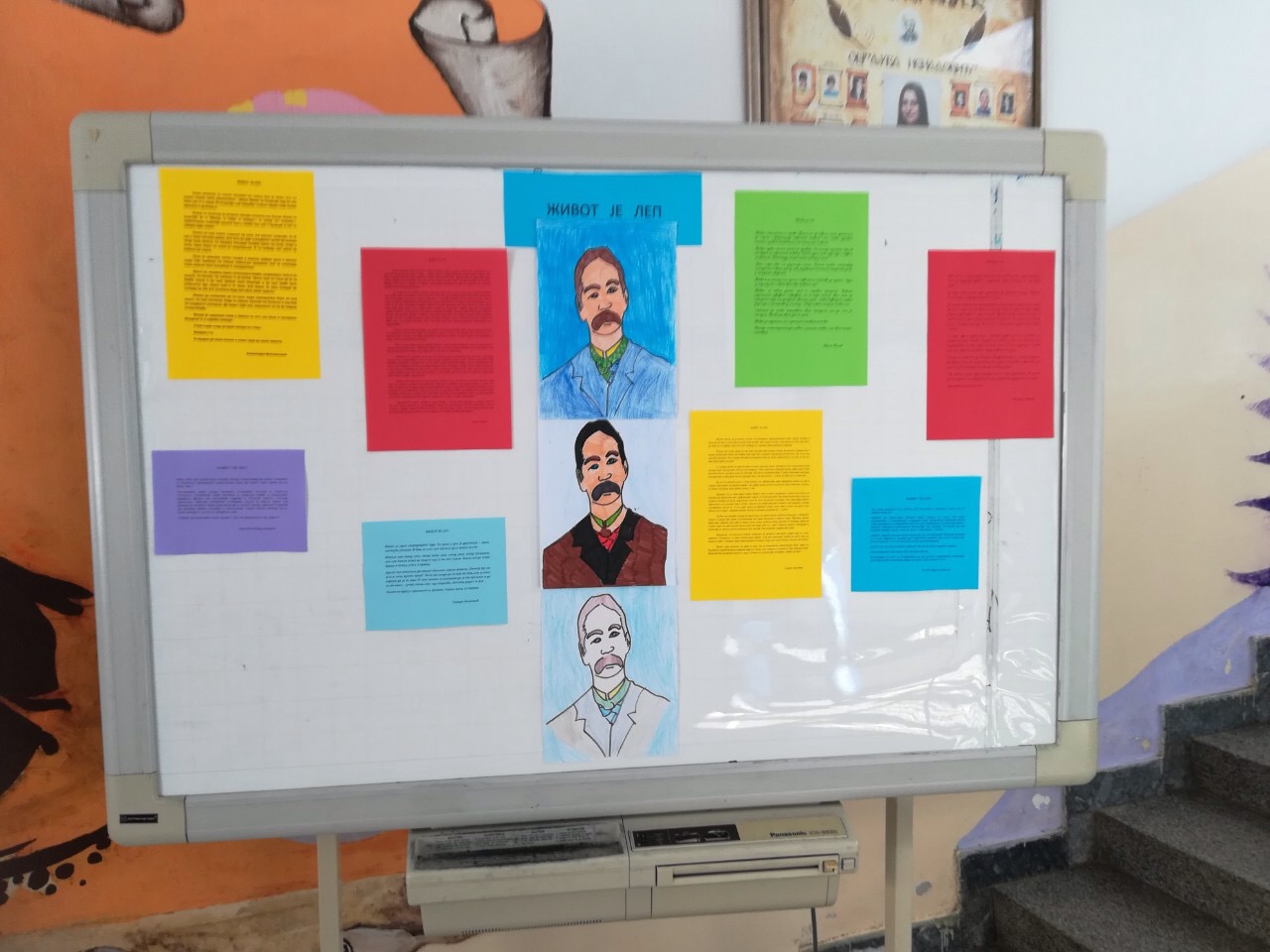 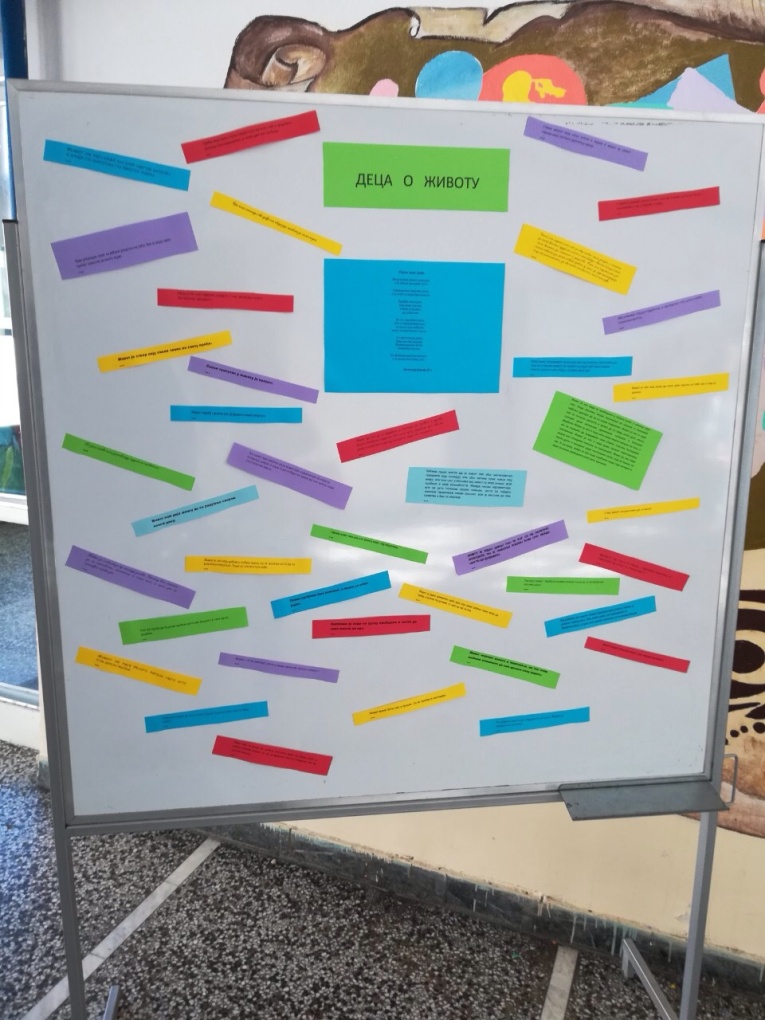 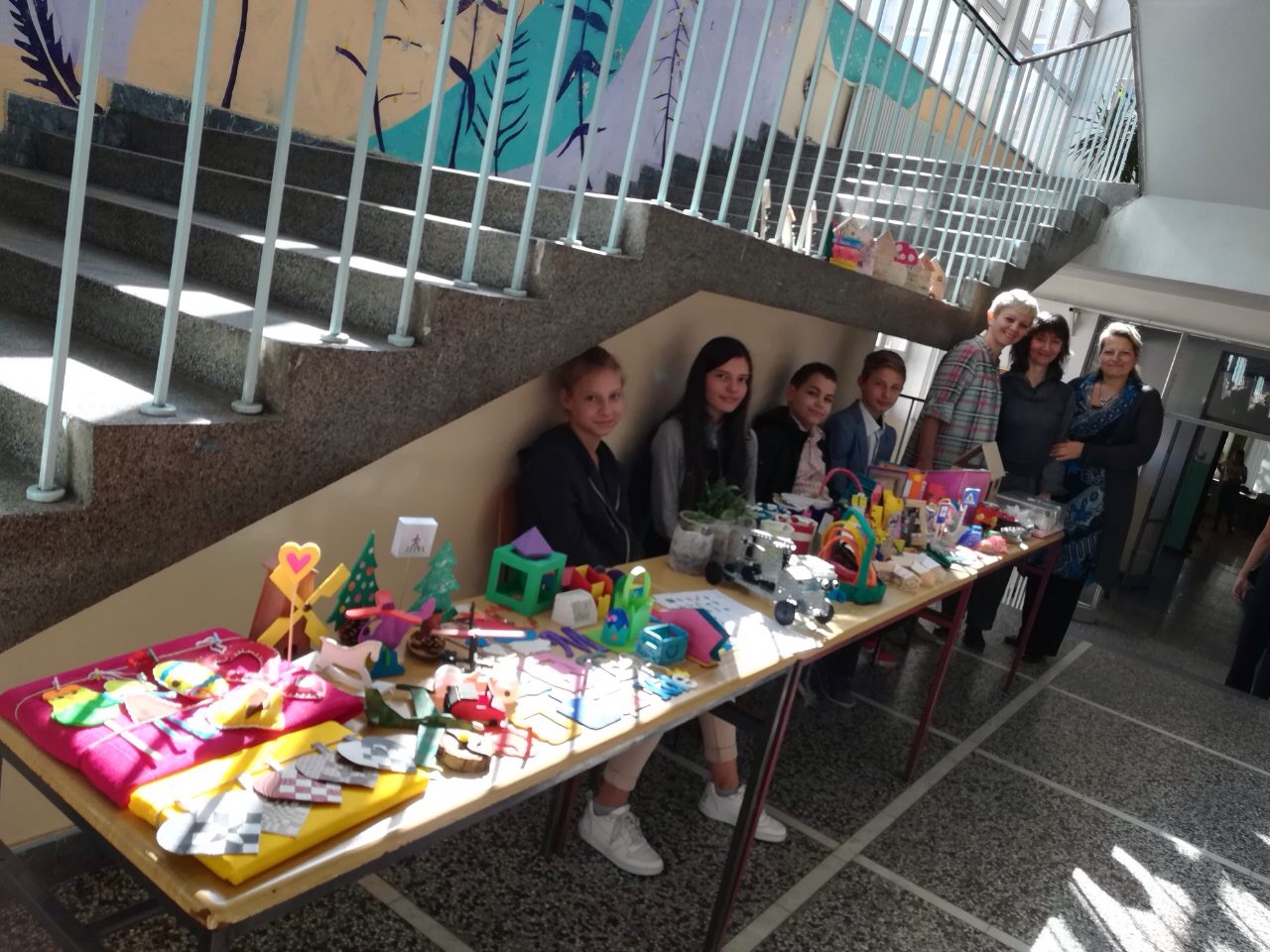 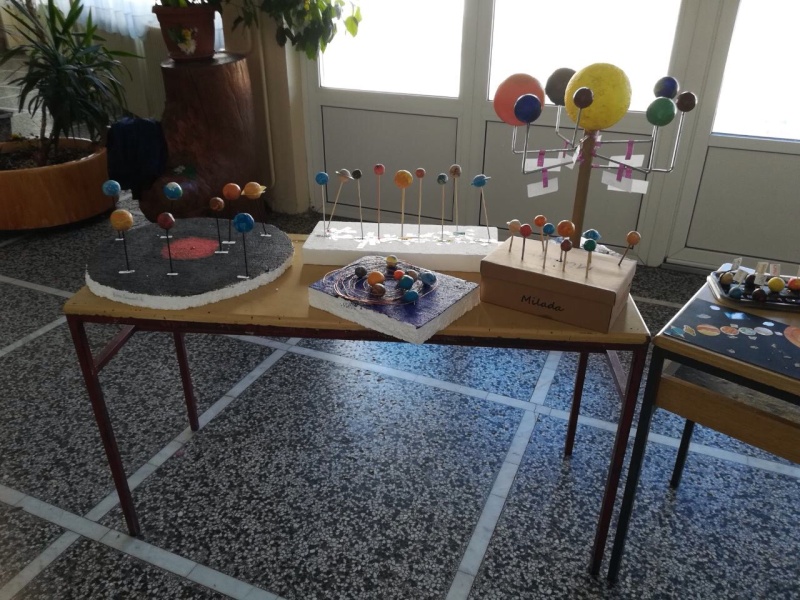 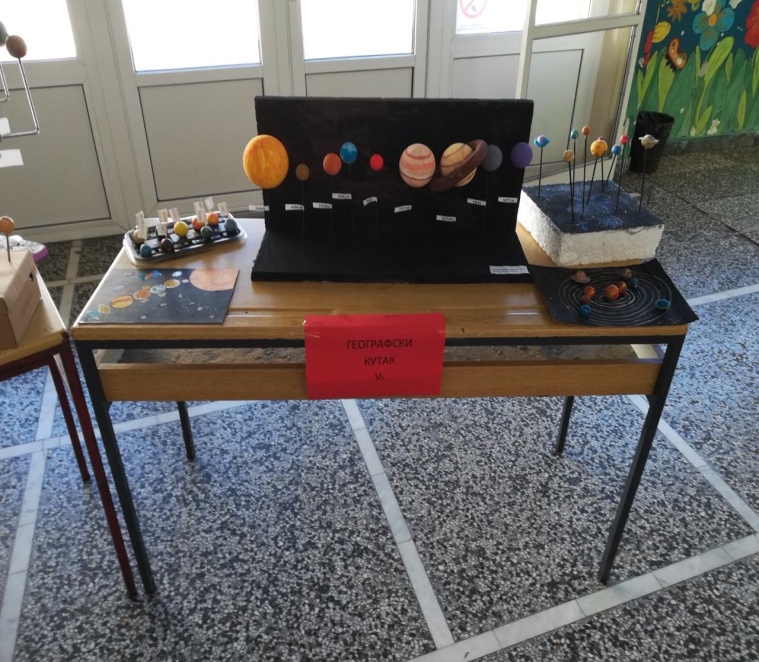 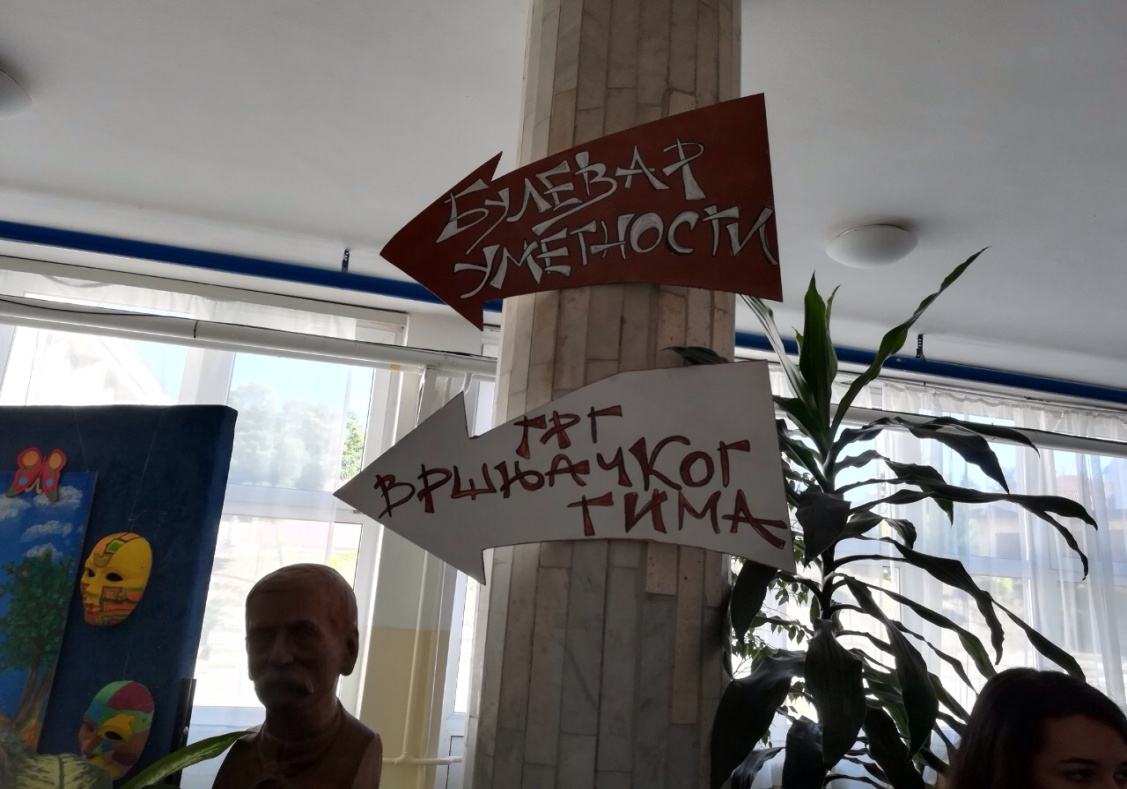 Смернице и путокази...Љуба све види и поноси се...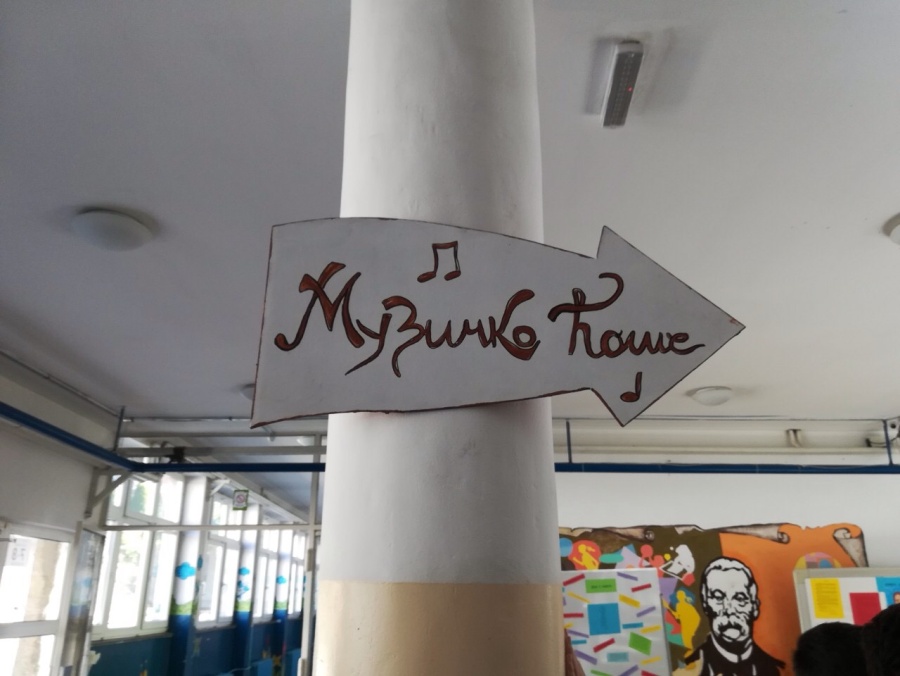 И ову акцију надзире наш чика Љуба...Кад новинари извештавају,онда то изгледа овако...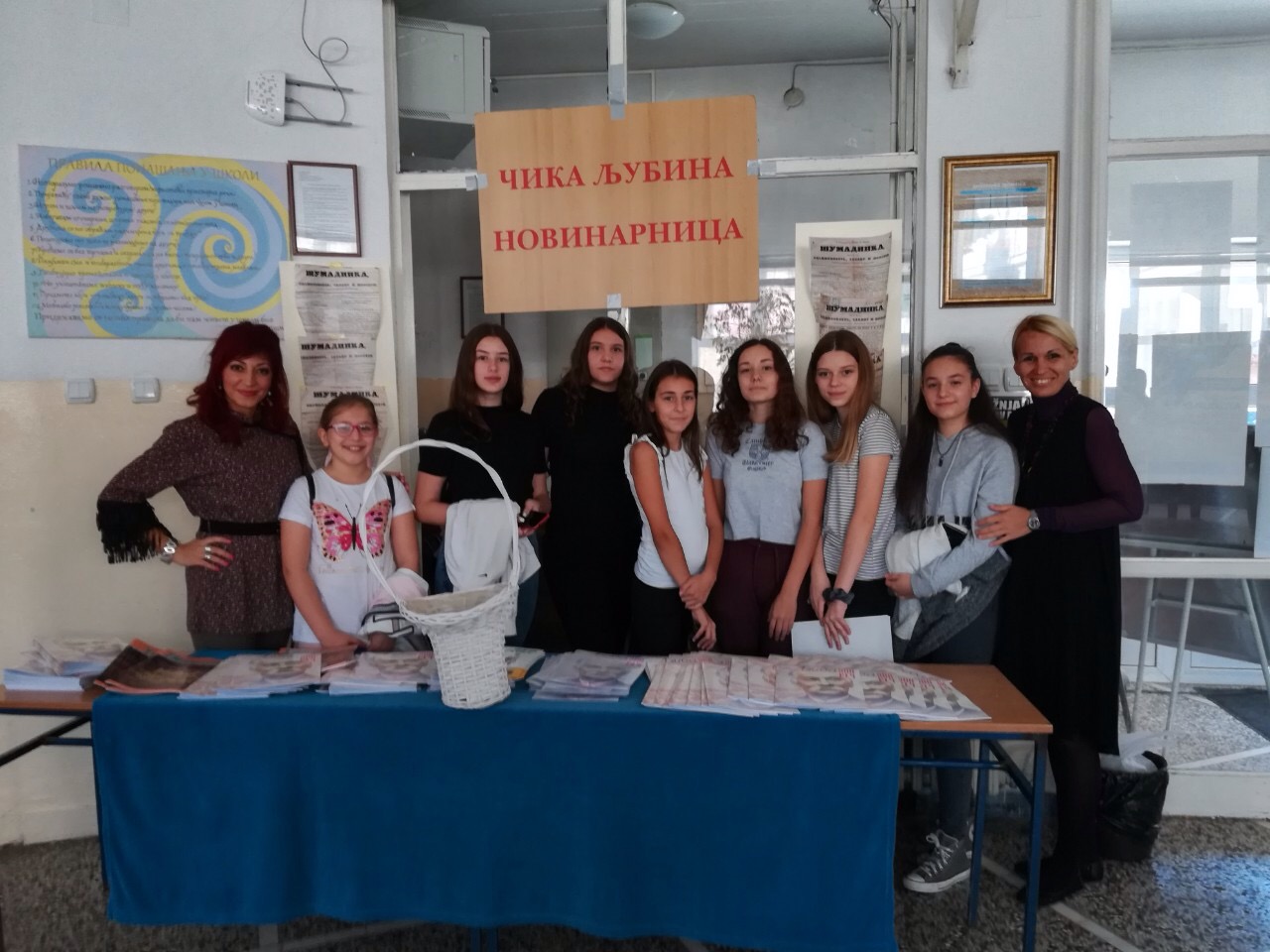 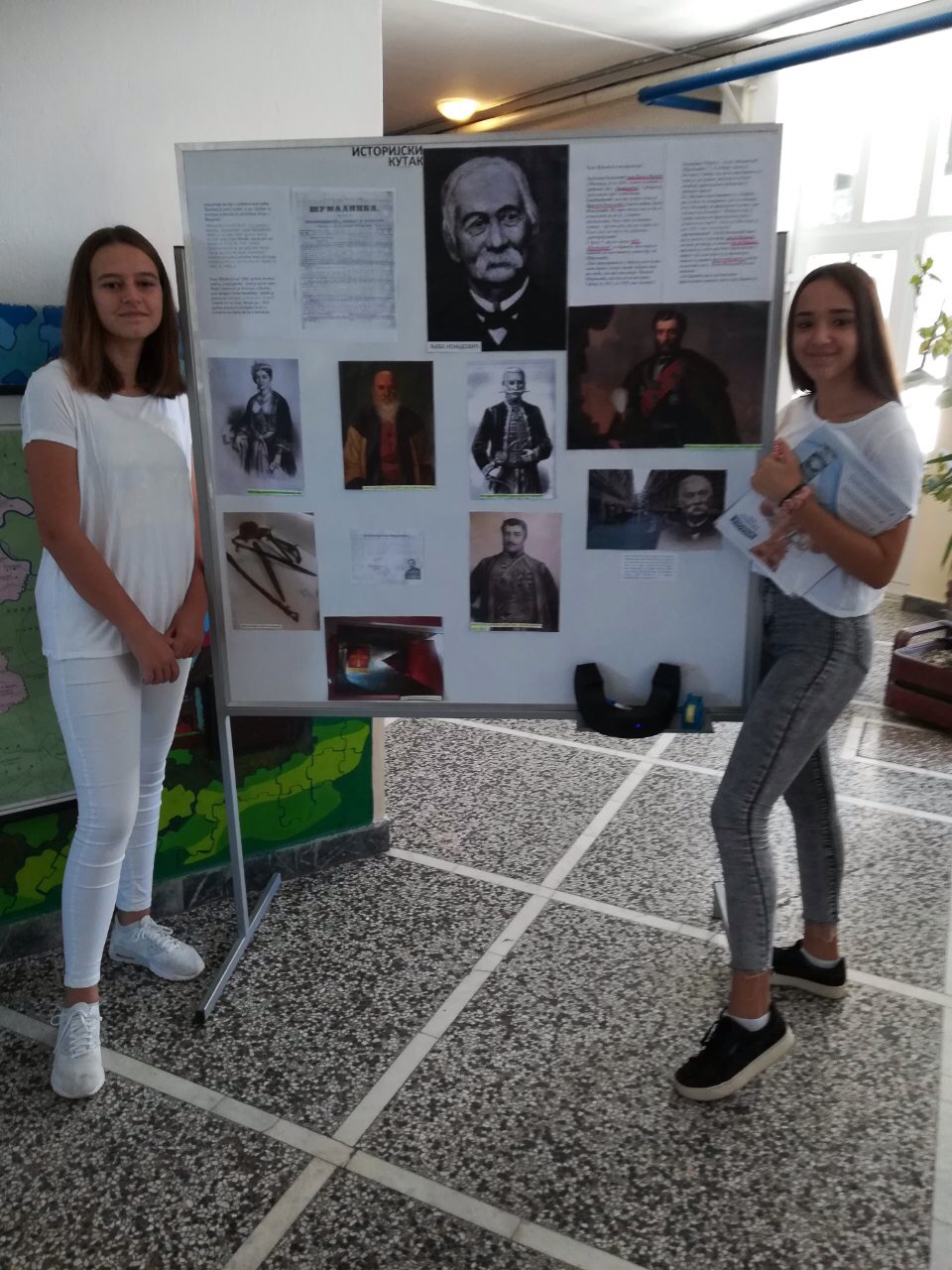 Мале руке великих мајстора...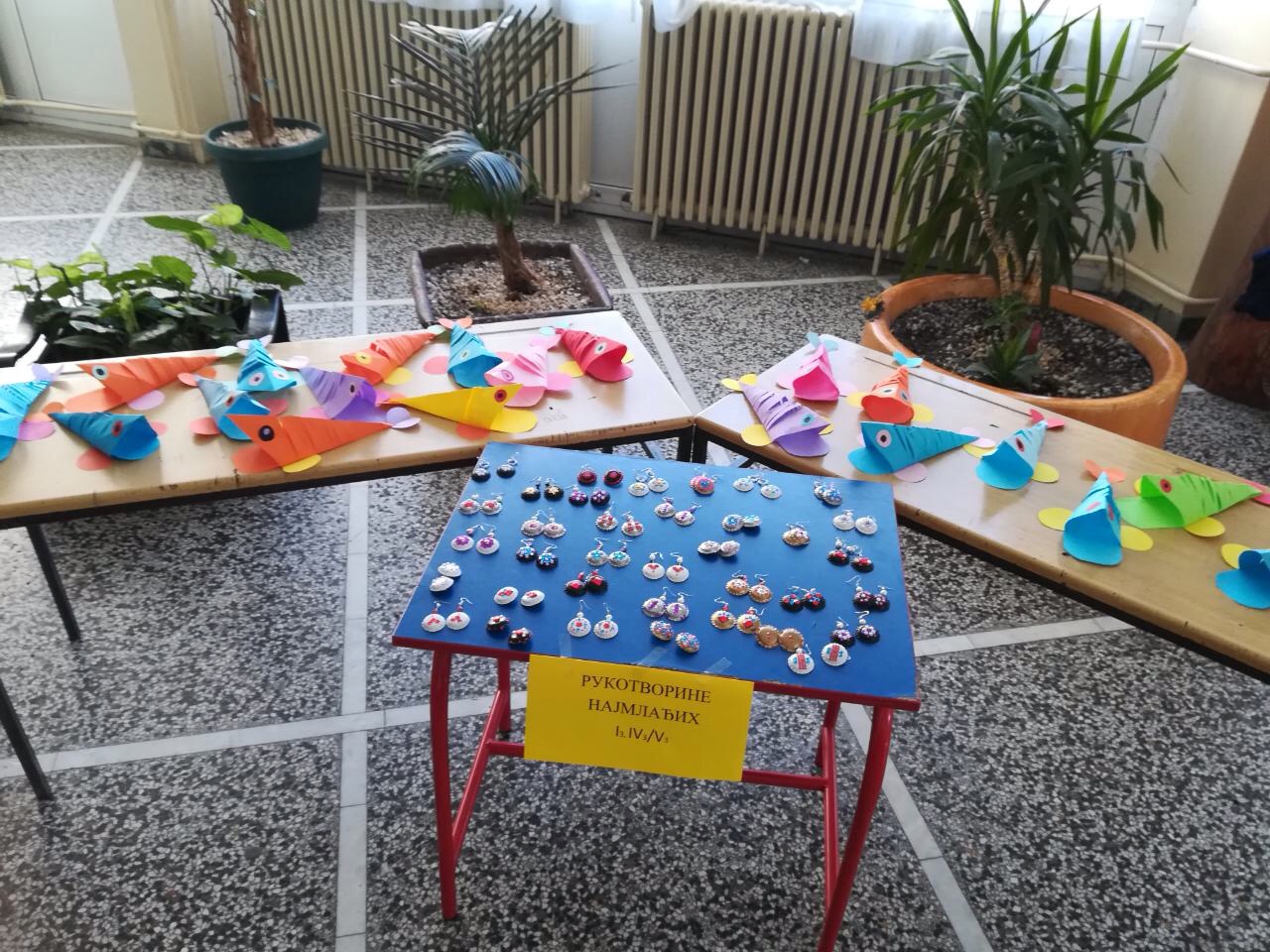 Изволите...послужите се...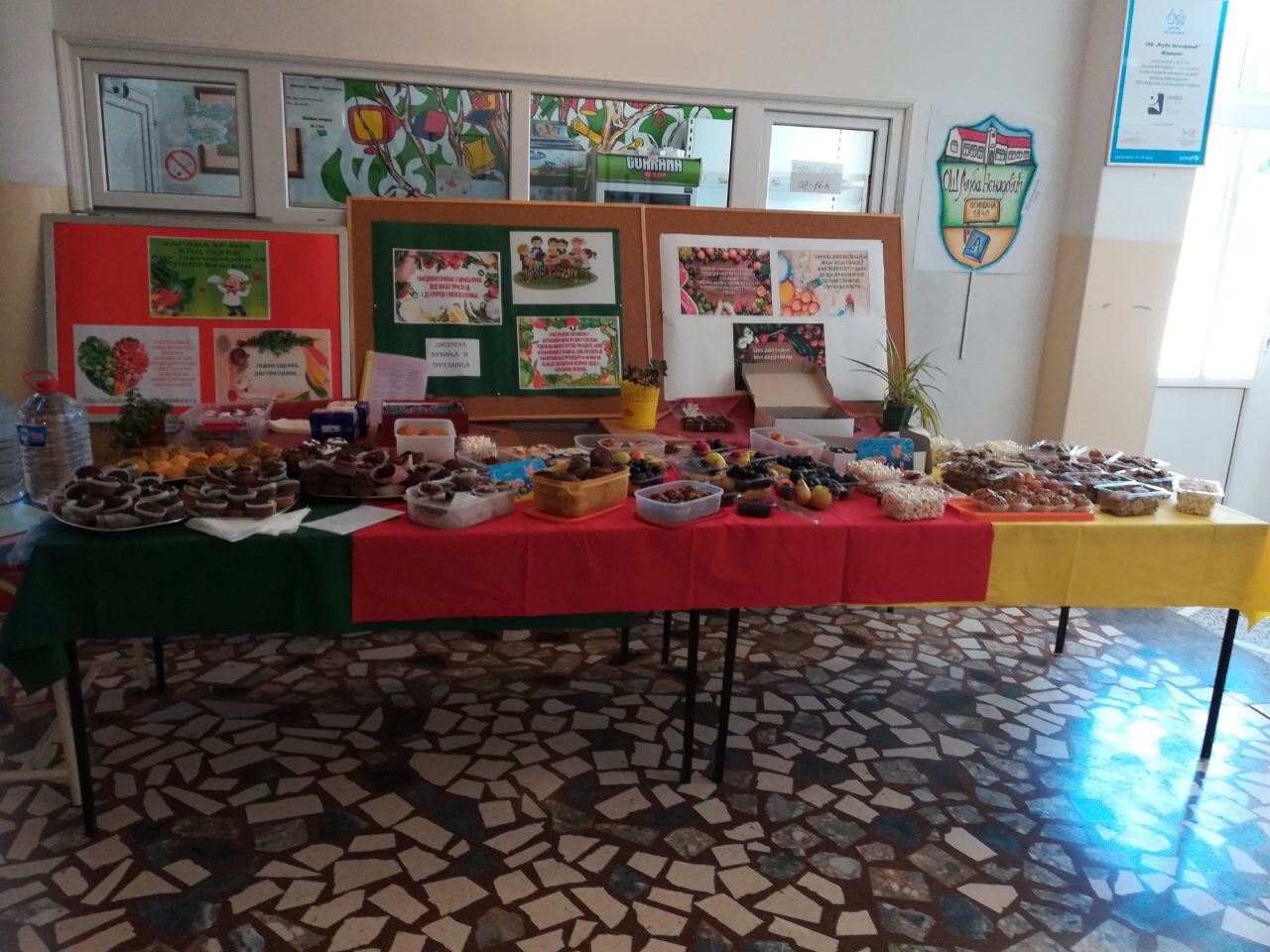 А    ЉУБИН    ТРГ    у  знак   ПОЗДРАВАизгледао је баш СВЕТСКИуправо ОВАКО: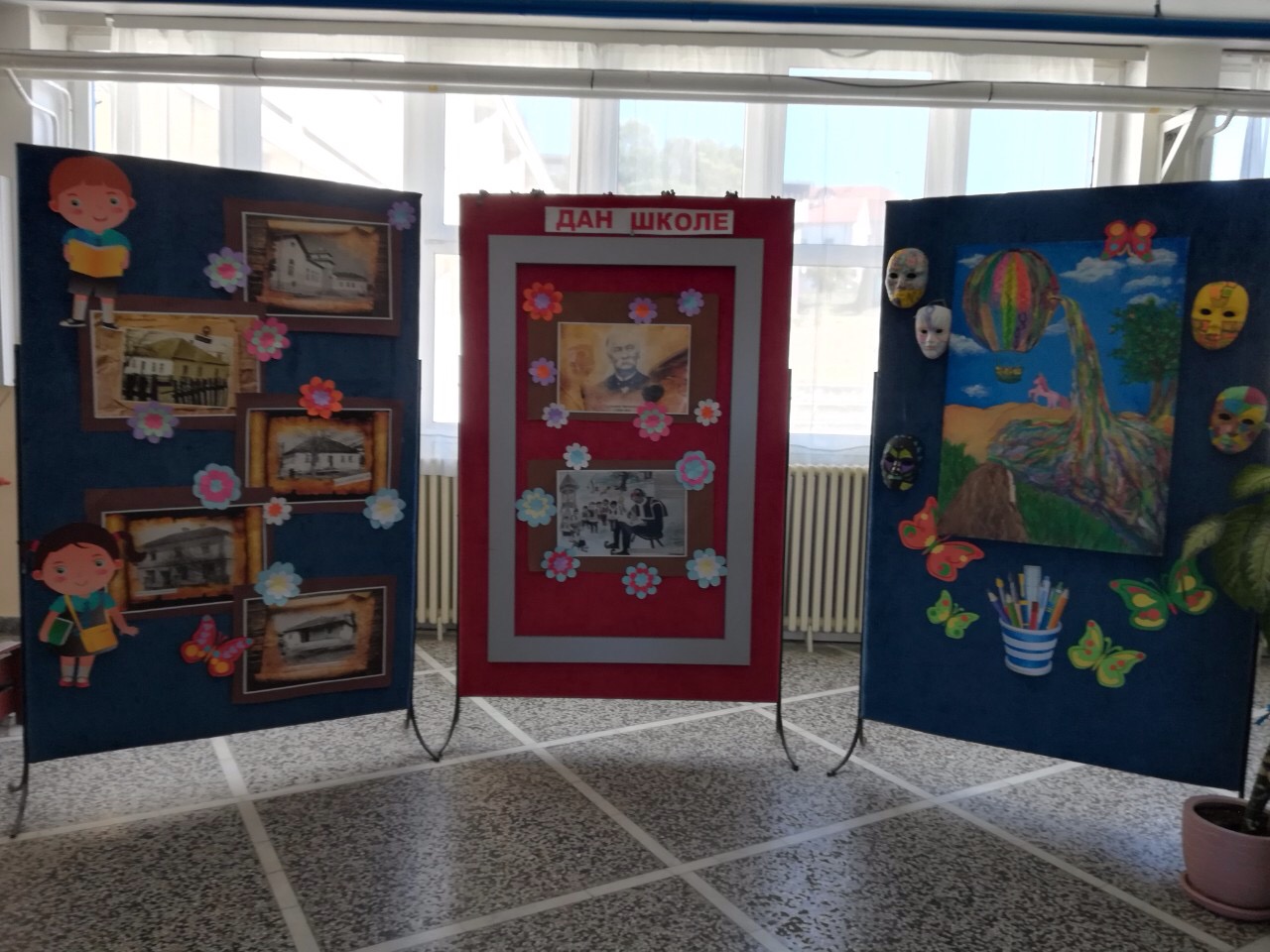 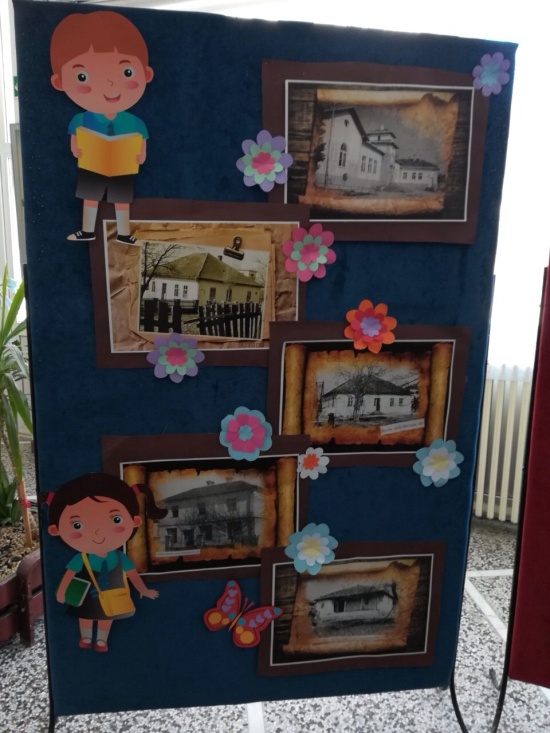 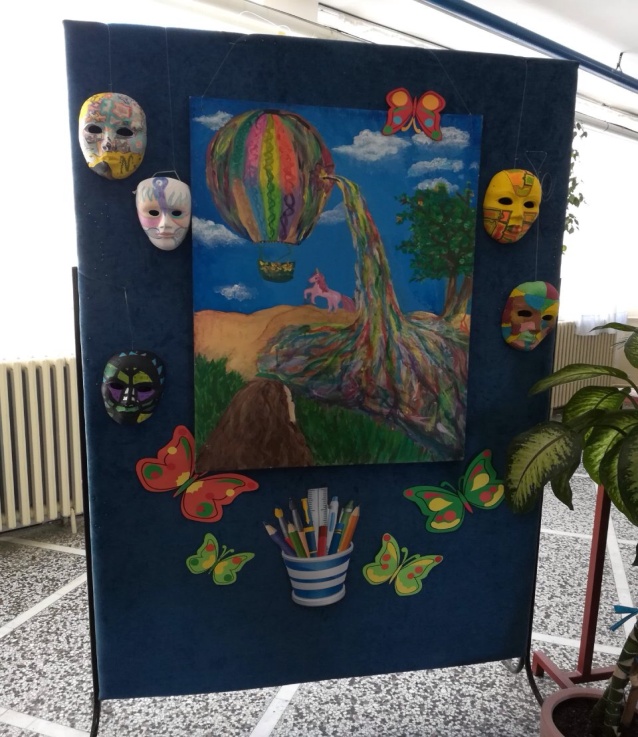 8.29. и 30. септембраУгледни часови у школској библиотециза ученике другог разредаНаставна јединица: Бајка „ Црвенкапа“Реализатор: библиотекар школеЧасовима присуствовале директорка школе и педагог.Поред разговора о најдражим бајкама, приказана пројекција цртаног филма „ Црвенкапа“ , урађена је драматизација текста бајке. Након малог позоришта завршни део је остварен кроз језичку игру „ погоди слово чулом додира“.Час реализован на овакав начин и у новим околностима био је новина за ученике и сви су били задовољни својим постигнутим резултатима.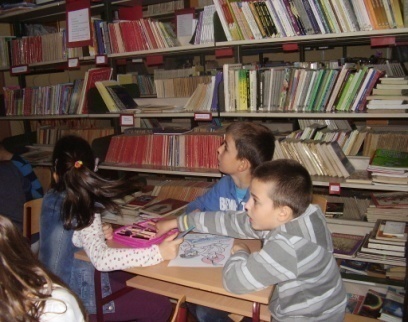 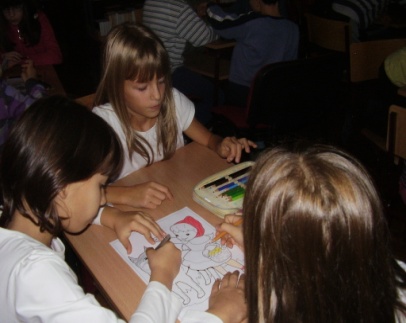 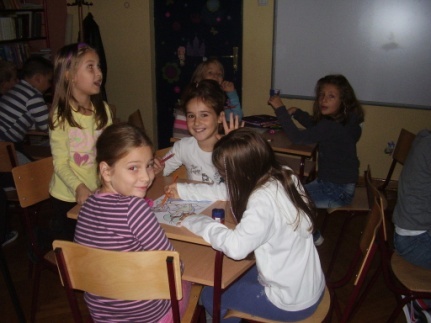 Коју бајку највише волиш?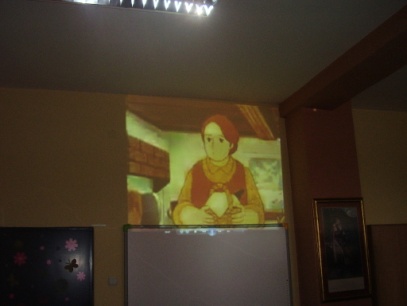 Мама каже: „ Црвенкапо, однеси баки мало колача, јер она је болесна.        Али никако немој ићи кроз шуму,јер у њој живи велики и опасни вук.“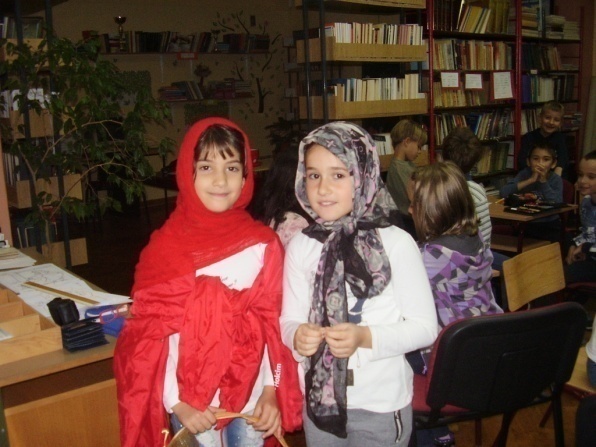 Мама саветује своје дете.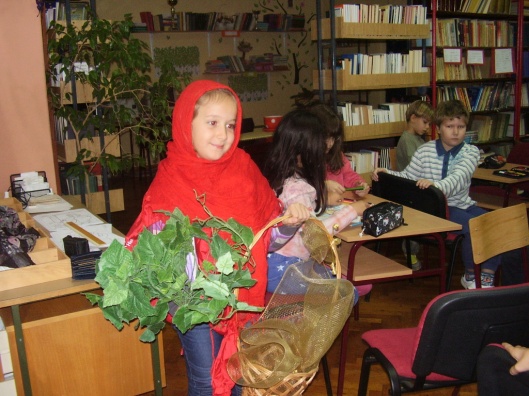 Црвенкапа бере цвеће и среће опасног вука.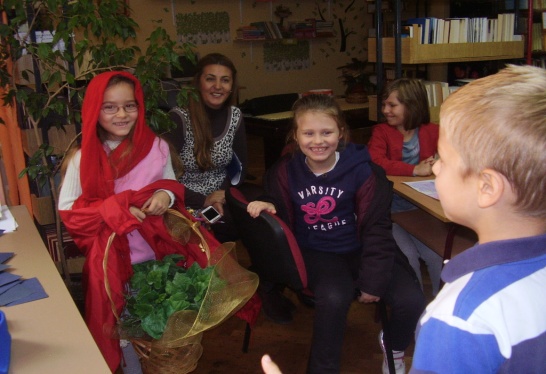 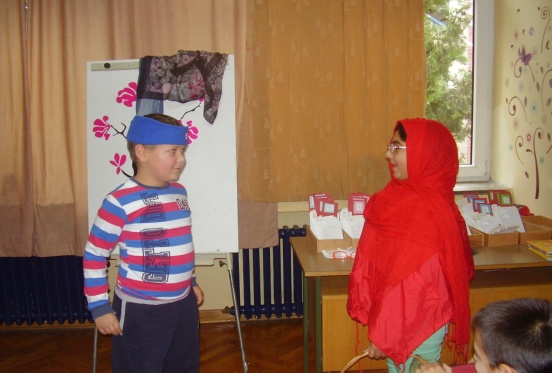 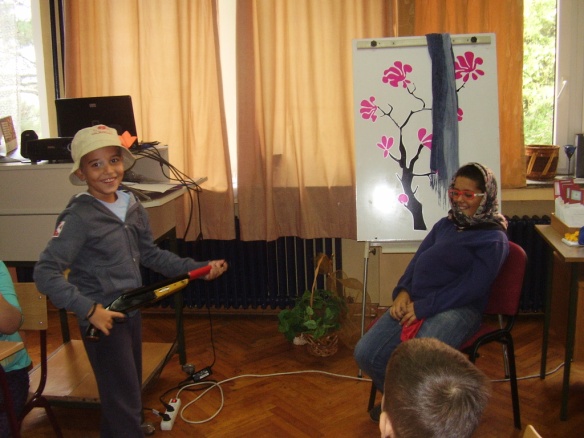 Али ту је ловац да донесесрећан крај!